DRAFT: NOT FOR IMMEDIATE RELEASEMEDIA CONTACT:			Keely Wachs				510-596-6659				kwachs@clifbar.com				PEANUT AND TREE NUT ALLERGY ALERT  
Voluntary Recall of CLIF BUILDER'S Bar Chocolate Mint Flavor, CLIF Kid Zbar Protein Chocolate Mint and Chocolate Chip Flavors EMERYVILLE, Calif., July 5 2017 – Clif Bar & Company is initiating a voluntary recall of CLIF® BUILDER'S® Bar Chocolate Mint flavor, and CLIF Kid Zbar® Protein Chocolate Mint and Chocolate Chip flavors due to possible presence of undeclared peanuts and some tree nuts, including almonds, Brazil nuts, cashews, hazelnuts, macadamia nuts, pecans, walnuts and coconuts. Clif Bar & Company is taking this precautionary safety step for people who are allergic to peanuts and these listed tree nuts. People with an allergy to peanuts and these specific tree nuts run the risk of a serious or life-threatening allergic reaction. The company is strongly advising consumers who have peanut and these specific tree nut allergies not to consume these bars. Individuals who are not allergic to peanuts or these specific tree nuts may safely consume the products.  The affected products are sold in retail stores and online throughout the U.S.Clif Bar discovered this issue when it received a small number of consumer complaints alleging peanut or tree nut allergic reactions. There are no confirmed illnesses associated with this recall.The voluntary recall applies to products in all pack sizes and individual bars meeting the criteria found in the attached table. The effected “Best By” dates can be found on the back of individual packaging or caddies. No other Clif Bar & Company products, pack sizes, flavors or ‘Best By’ date codes are affected.  The company is asking consumers to return product to the store where purchased to request an exchange or full refund if there is an allergy concern. Affected product should then be discarded in a secure place and not consumed. For more information please visit here or contact 866-526-1970. Clif Bar & Company cares deeply about the health and safety of consumers. We apologize for this inconvenience.Images of the recalled product found below.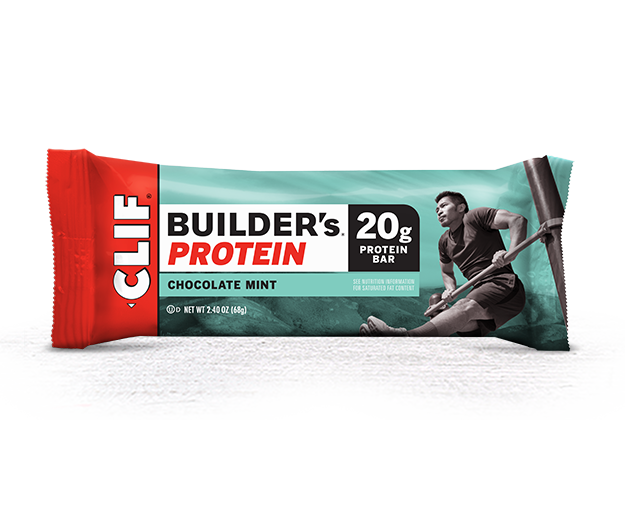 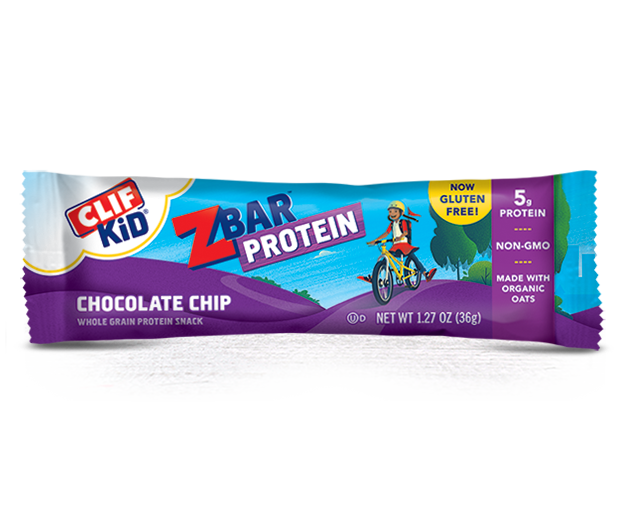 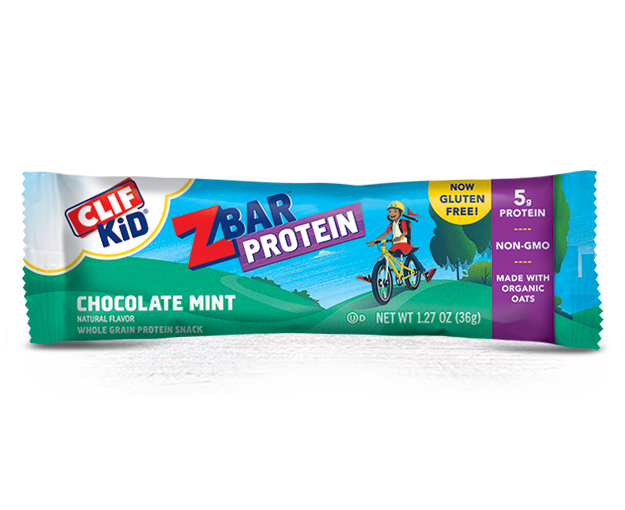 DescriptionLot Code FROMLot Code TOCLIF® BUILDER'S®18-count Variety Pack Chocolate Peanut Butter and Chocolate Mint      24MAR16M08FEB18MCLIF Kid Zbar® Protein 30-count Variety Pack31MAY16M15OCT17MCLIF® BUILDER'S® Chocolate Mint 12-count       05APR16M323APR18M3CLIF® BUILDER'S® Chocolate Mint 6-pack        05APR16M323APR18M3CLIF® BUILDER'S® Chocolate Mint 7-pack   05APR16M323APR18M3CLIF® BUILDER'S® Snack Size Chocolate Mint 200-count05APR16M323APR18M3CLIF Kid ZBar® Protein Chocolate Chip 10-pack   05APR16M323APR18M3CLIF Kid ZBar® Protein Chocolate Chip 150-count  05APR16M323APR18M3CLIF Kid Zbar® Protein Chocolate Chip 5-pack    05APR16M323APR18M3CLIF Kid Zbar® Protein Chocolate Mint 10-pack05APR16M323APR18M3CLIF Kid ZBar® Protein Chocolate Mint 150-count  05APR16M323APR18M3CLIF Kid Zbar® Protein Chocolate Mint 5-pack    05APR16M323APR18M3